The City School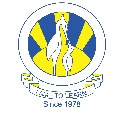 North Nazimabad Boys CampusSecond Monthly Test Session 2019 – 20Class - 11Time: 35 Minutes 			        	Add Math	             				Marks 30Name: ___________________		           	      Sec: ______		   	Date: ______________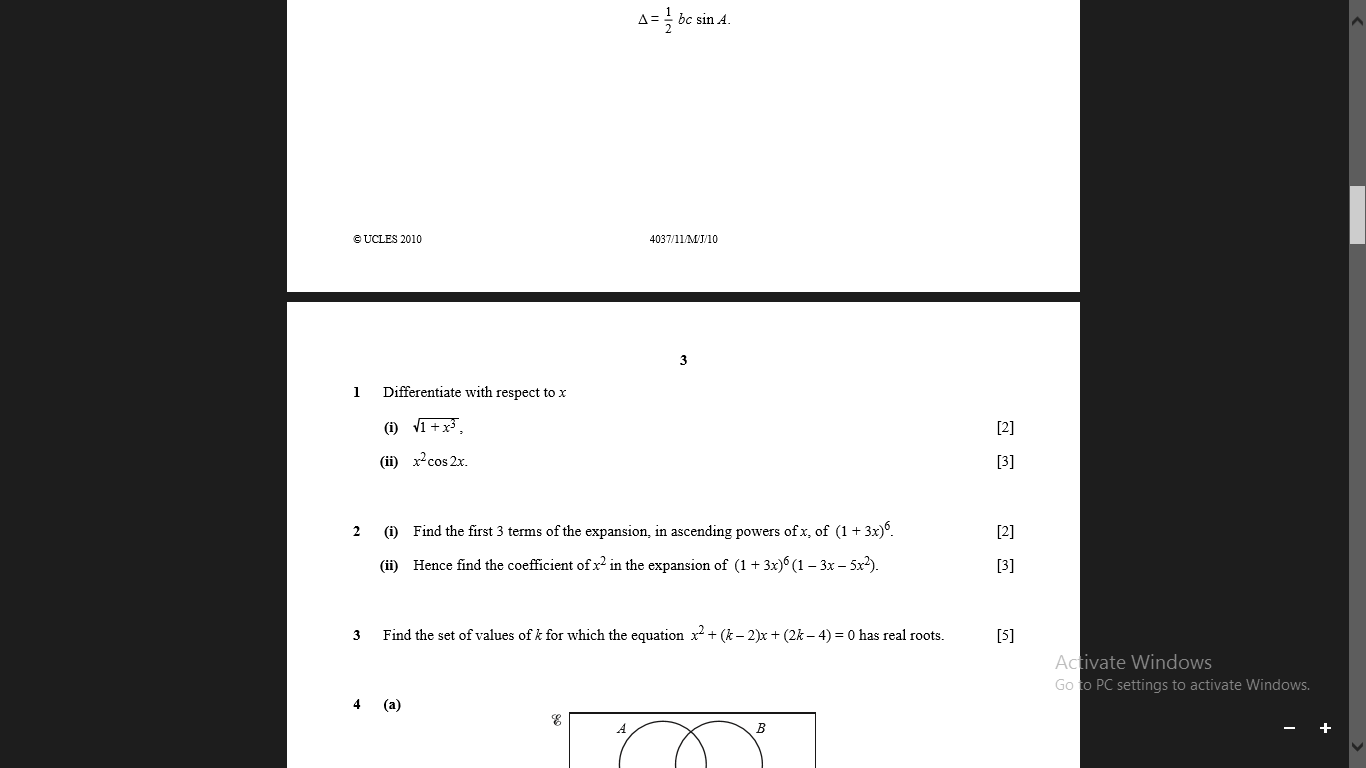 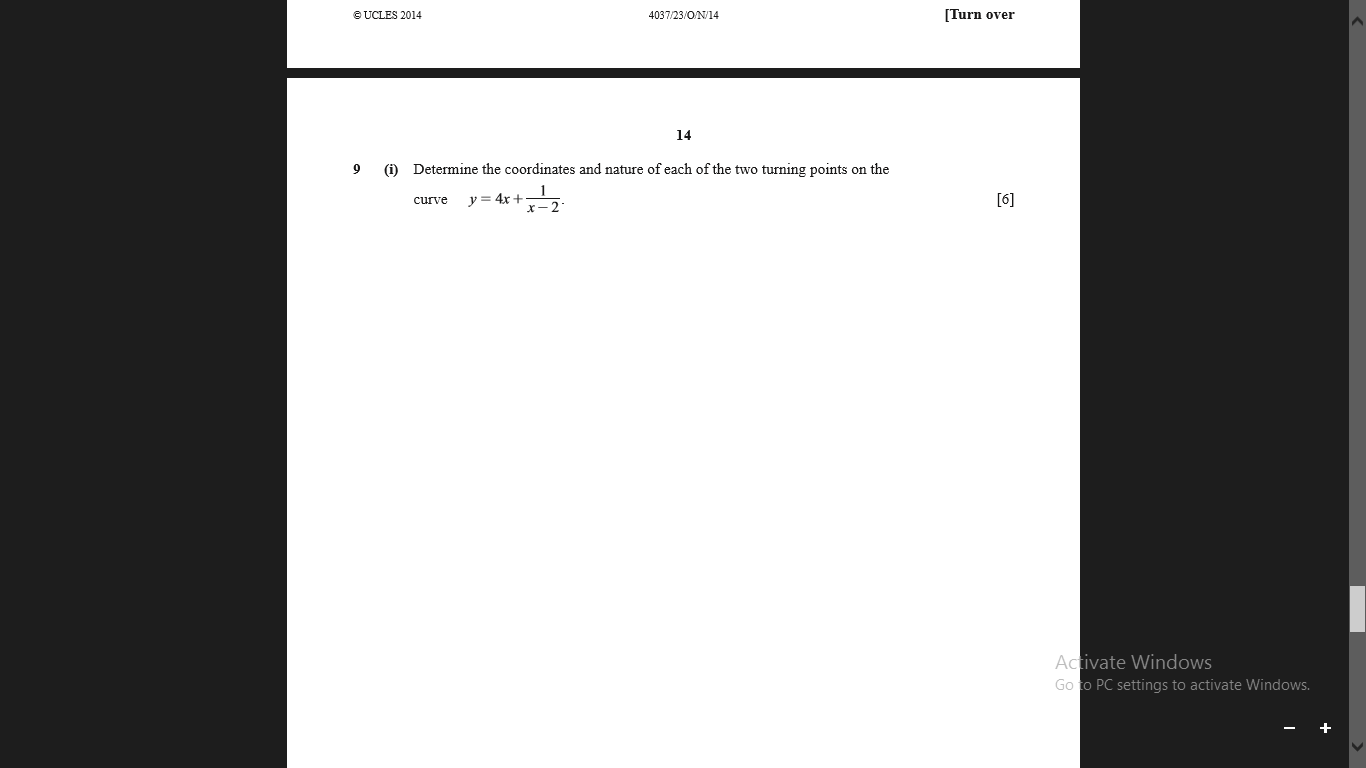 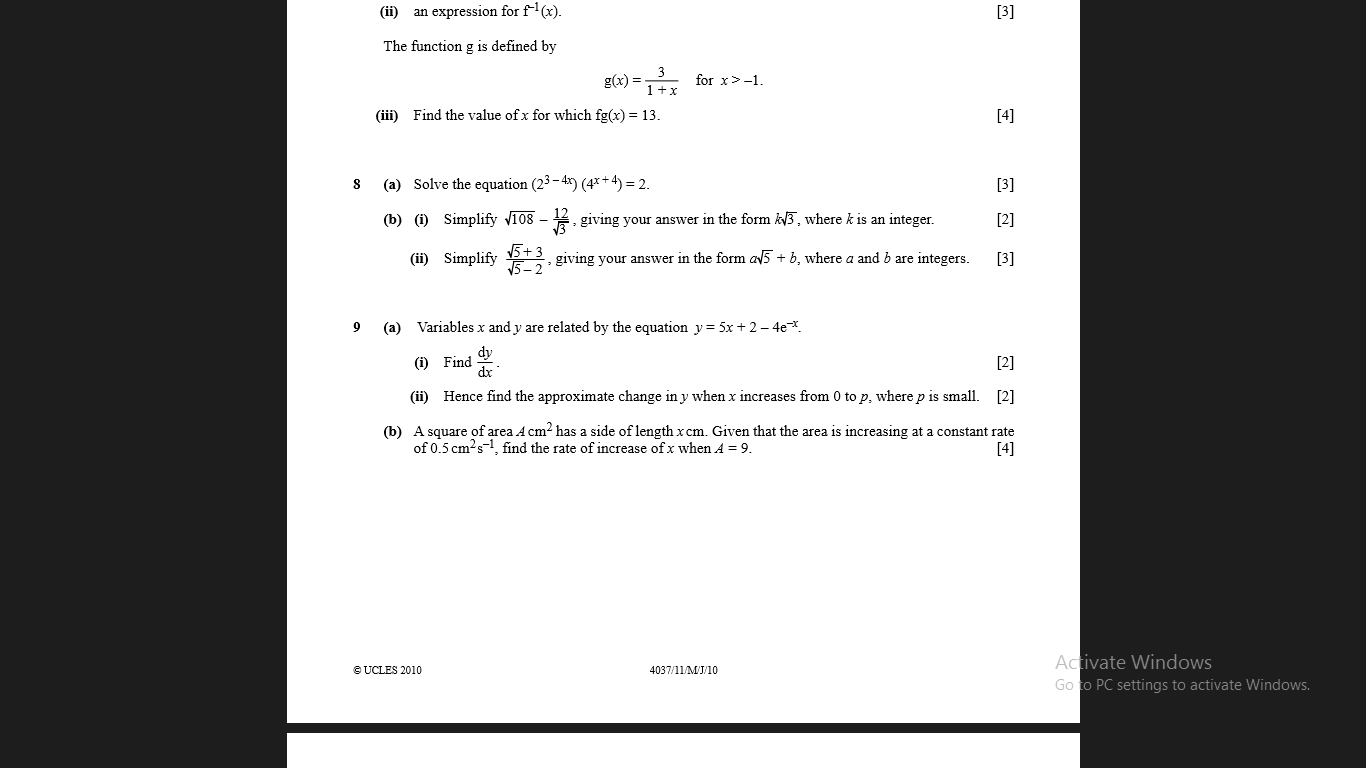 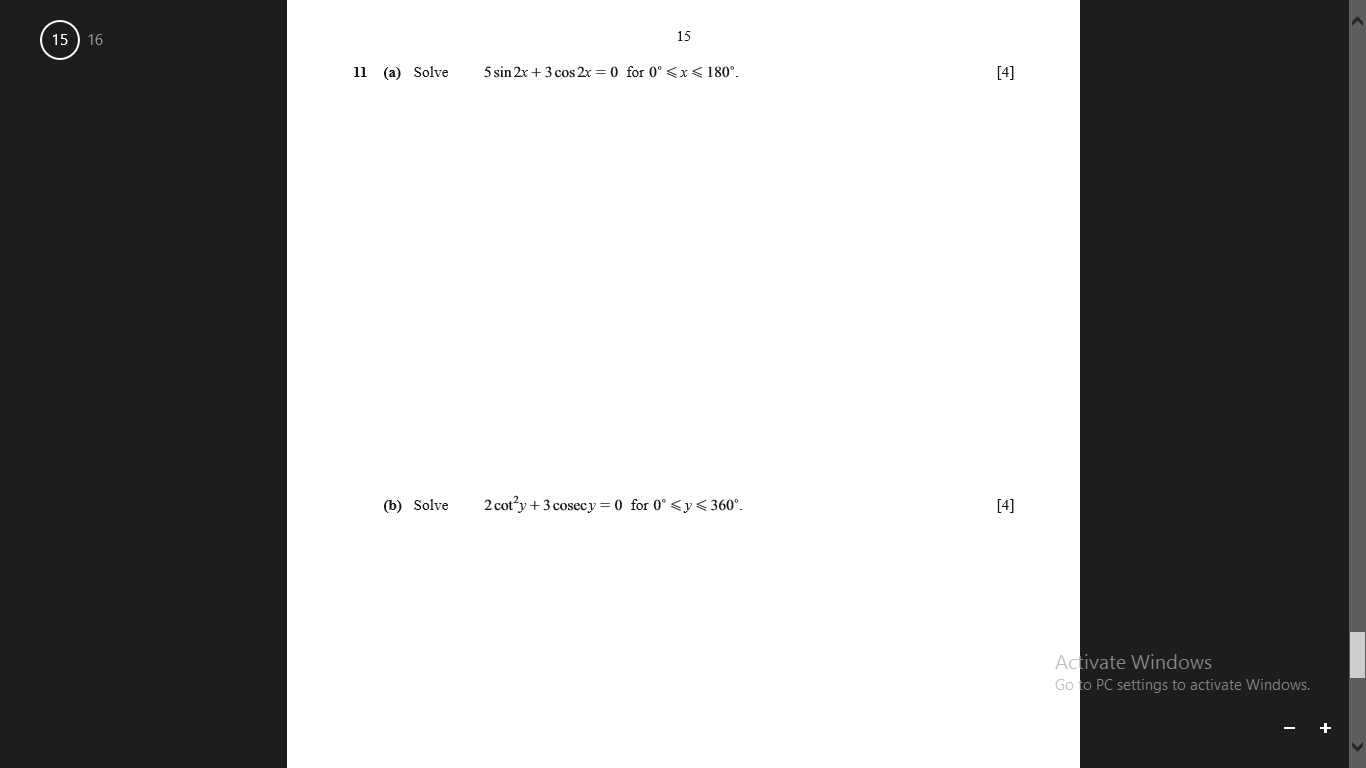 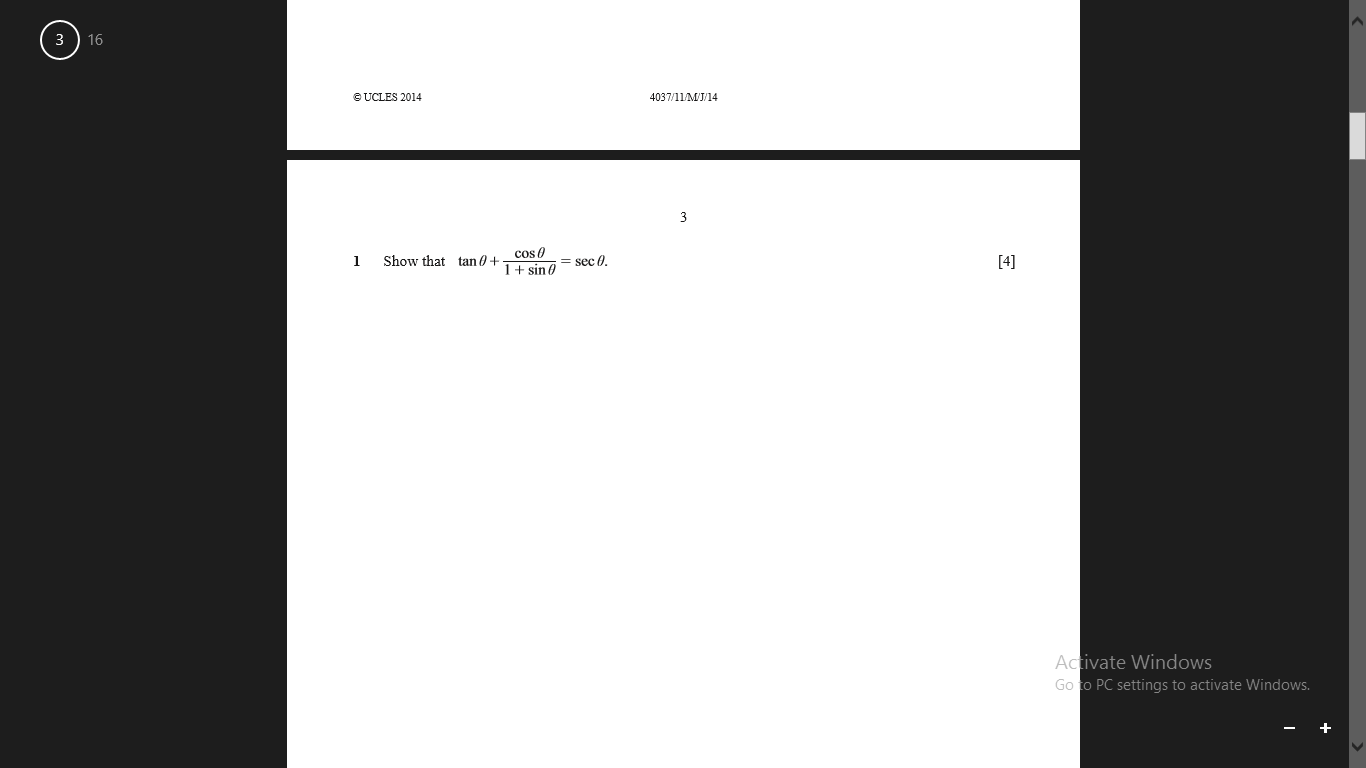 [3]